Antes de iniciar, escribe la Visión – Misión de CCN:______________________________________________________________________________________________________________________________________________________________________________________Texto principal: Lucas 8: 22-25Idea principal: Para ver la multiplicación del trabajo de consolidación, no debemos perder la fe, asumir los desafíos y estar atentos a los procesos de las personas.Para memorizar:« Les aseguro que si un grano de trigo no cae en tierra y muere, seguirá siendo un único grano. Pero si muere, producirá fruto abundante.» (Juan 12:24)1.- Si queremos ser efectivos en la multiplicación debemos estar convencidos que lo que hemos sembrado, decretado, confesado y orado se va a materializar.Por eso debemos mantener viva la expectación de fe. Expectación significa: Esperar lo anhelado.Si quiero mantener viva la expectación de fe debo mantenerme enfocado en la palabra y la revelación por encima de lo que vea o lo que oiga.Si quiero mantener viva la expectación, debemos aprender y enseñar a canalizar la presión y no terminar en Depresión. Más presión, más poder. Pero hay gente que es lo contrario más presión, más tristeza, más desánimo. Gente que le huye a la presión.  Debemos formar a nuestra gente para que trabaje bajo presión. Presión es parte del paquete de nuestro Llamado (Marcos 10:29 y 30). Por eso a nuestra gente desde el principio le tenemos que enseñar a que se va a enfrentar y como lo va a vencer. Por eso no le podemos crear una expectación falsa a la gente. No le digas que ore, enséñalo a orar e interceder. No le digas que siembre, enséñalo a sembrar y a producir. No lo envíes solamente, enséñale a que peligro se va a enfrentar y como los va a canalizar. ( y yo los envió como Ovejas en medio de lobos, pero les dio instrucciones).2.- Para ser efectivos en la multiplicación debes asumir el desafío. Con la motivación correcta.CCN ha entrado a una nueva Dimensión, y toda nueva Dimensión trae nuevos Desafíos. V .22 y Jesús entró en una barca con sus discípulo (Nueva Dimensión) y les dijo. Pasemos al otro lado del lago (Nuevo desafío). Y partieron (Asumieron el desafío)Cada nuevo desafío traerá nuevos retos, nuevas adversidades, nuevas circunstancias, nuevos enemigos que vencer. En CCN somos del tamaño de los Desafíos, hemos sido entrenados y capacitados para estar a la altura de los desafíos.El desafío no viene para destruirte, ni para aplastarte, sino para sacar lo mejor de ti. El mejor Pastor, el mejor hijo Discípulo, el mejor predicador, el mejor intercesor, el más generoso, el mejor multiplicador.El desafío viene para ensancharte, para sacarte de tu comodidad (CCN no es para gente cómoda), para sacarte de tu seguridad.3.-  Prohibido quedarse dormido en alguna etapa de la visión, por qué podemos perder la cosecha. (Recuerda: Camarón que se duerme se lo lleva la corriente). (Lucas 8: 23). El conectar casas de paz no es la meta, es el inicio. El ganar gente los domingos no es la meta es el Inicio. El llevar gente al encuentro no es la meta es el inicio. Siempre tendemos a bajar los brazos luego de esas actividades y lo terminamos perdiendo todo. Despertemos a nuestra gente de la mediocridad, de la apatía, del desánimo Monitoreemos y supervisemos con profundidad a nuestra gente. No nos quedemos dormidos en los procesos de la Visión, la consigna apostólica es Forzarlos a entrar.4.- Debes estar claro con el Poder de la Multiplicación Discipular. El ganar Uno. Jesús lo vio: Se ganó al endemoniado y este se ganó toda la Ciudad. (Lucas 8:39).
Se ganó a la samaritana y esta se ganó a toda samaria. (Juan 4:7).
Se ganó a Pablo y este se ganó todo un continente.  Solo Uno nos puede traer la multiplicación extrema.ACTIVIDAD DE ESTUDIOBusca en la Biblia 3 versículos donde diga que nacimos para multiplicarnos._____________________________________________________________________________________________________________________________________________Escribe los pasos del procesos de la Visión en orden.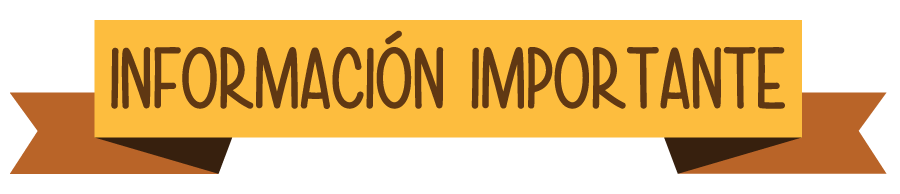 